Geachte heer Tijs,mag ik vragen wanneer de volgende vergadering is? Want dan hebben wij een horizon aan welke we ons kunnen richten als datum waarop er een beslissing over gaat geveld worden of de plaquette als monument in een parkje in de Tweebosbuurt geplaatst zal mogen worden, of niet?Bij voorbaat dank,Met vriendelijke groet,Afrim BestenOp do 16 nov. 2023 15:36 schreef #### T. (Thijs) Geachte Besten,Dank voor uw bericht.De commissie van advies inzake straatnamen en gedenktekens, waarvan ik de secretaris ben, komt vier maal per jaar samen om te adviseren over nieuwe straatnamen en gedenktekens in de openbare ruimte in de Gemeente Rotterdam. In het geval van gedenktekens houden we altijd rekening met het ontwerp en de locatie. In uw mail zegt u dat de tekst voor de plaquette is bijgevoegd, maar dat zie ik helaas niet terug. Kunt u de tekst van de plaquette opnieuw sturen? En heeft u een ontwerp van de plaquette? Dan kunnen we op basis daarvan tot een goed advies komen.Vriendelijke groetThijs ##### 
Secretaris Commissie van Advies inzake Straatnamen en Gedenktekens
Gemeente Rotterdam
Dienstverlening | Bureau Stadsarchivaris
Hofdijk 651
Postbus 71 3000 AB Rotterdam
Mobiel ###########
Website www.stadsarchief.rotterdam.nl Van: Afrim Besten 
Verzonden: vrijdag 10 november 2023 22:30
Aan: _SO_BWT_Monumenten <bwt-monumenten@rotterdam.nl>
Onderwerp: Plaatsing plaquette om de dood van iemand te herdenken?Geachte heer/mevrouw,Ik zou graag willen weten of ik toestemming kan krijgen om een plaquette om de dood van mevr. Pelger uit de Tweebosbuurt te herdenken te mogen plaatsen in een parkje daar in de buurt. Ik heb het al eerder geprobeerd bij de nog resterende panden in de Tweebosbuurt bij Hef Wonen en een pand in Bloemhof bij Woonstad, en basisschool Nelson Mandela in de Tweebosbuurt, maar daar kwam ik allemaal van een koude kermis thuis, zeg maar. Dus, vandaar mijn verzoek om toestemming om de plaquette op een bord tussen 2 palen te mogen plaatsen in een parkje in de buurt van de Tweebosstraat. Deze plaquette hebben wij als Socialisten 010 via een crowdfundingactie bij elkaar gebracht, tot een totaalbedrag van meer dan €1000, en ik zou het jammer vinden als al dit voor niks geweest zou zijn, omdat een paar woningcorporaties vinden dat het geen recht doet aan hun (sloop)beleid. En ik heb de tekst van de plaquette bijgevoegd ter uw kennisneming.Met vriendelijke groet,Afrim BestenBestuurslid Socialisten 010Vindt u deze informatie onduidelijk? Wij geven graag een toelichting.
Geef het door aan de afzender wanneer deze e-mail niet voor u is en verwijder dit bericht.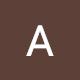 Geachte heer Tijs,Dank voor uw bericht.Ik heb de plaquettetekst bijgevoegd.De afmetingen van de plaquette zijn 55x35cm en de bevestigingsbouten aan de achterzijde, zijn 5,5cm bij 6mm doorsnede. Vandaar dat wij van Socialisten 010 ook dacht aan boorgaten van 8 mm doorsnede, in steen of beton uitgevoerd en dan vastgekit met Bisonkit, maar dit zou dus ook in een houten bord op 2 palen in een parkje uitgevoerd kunnen worden, als de moeren op de bouten maar moeilijk los te draaien zijn.In de hoop u van voldoende informatie voorzien te hebben,Met vriendelijke groet,Afrim BestenOp do 16 nov. 2023 15:36 schreef ### T. (Thijs) 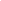 One attachment • Scanned by GmailGeachte heer Tijs,mag ik vragen wanneer de volgende vergadering is? Want dan hebben wij een horizon aan welke we ons kunnen richten als datum waarop er een beslissing over gaat geveld worden of de plaquette als monument in een parkje in de Tweebosbuurt geplaatst zal mogen worden, of niet?Bij voorbaat dank,Met vriendelijke groet,Afrim BestenOp do 16 nov. 2023 15:36 schreef #### T. (Thijs):Geachte Besten,Dank voor uw bericht.De commissie van advies inzake straatnamen en gedenktekens, waarvan ik de secretaris ben, komt vier maal per jaar samen om te adviseren over nieuwe straatnamen en gedenktekens in de openbare ruimte in de Gemeente Rotterdam. In het geval van gedenktekens houden we altijd rekening met het ontwerp en de locatie. In uw mail zegt u dat de tekst voor de plaquette is bijgevoegd, maar dat zie ik helaas niet terug. Kunt u de tekst van de plaquette opnieuw sturen? En heeft u een ontwerp van de plaquette? Dan kunnen we op basis daarvan tot een goed advies komen.Vriendelijke groetThijs ####
Secretaris Commissie van Advies inzake Straatnamen en Gedenktekens
Gemeente Rotterdam
Dienstverlening | Bureau Stadsarchivaris
Hofdijk 651
Postbus 71 3000 AB Rotterdam
Mobiel #########
Website www.stadsarchief.rotterdam.nl Van: Afrim Besten Verzonden: vrijdag 10 november 2023 22:30
Aan: _SO_BWT_Monumenten <bwt-monumenten@rotterdam.nl>
Onderwerp: Plaatsing plaquette om de dood van iemand te herdenken?Geachte heer/mevrouw,Ik zou graag willen weten of ik toestemming kan krijgen om een plaquette om de dood van mevr. Pelger uit de Tweebosbuurt te herdenken te mogen plaatsen in een parkje daar in de buurt. Ik heb het al eerder geprobeerd bij de nog resterende panden in de Tweebosbuurt bij Hef Wonen en een pand in Bloemhof bij Woonstad, en basisschool Nelson Mandela in de Tweebosbuurt, maar daar kwam ik allemaal van een koude kermis thuis, zeg maar. Dus, vandaar mijn verzoek om toestemming om de plaquette op een bord tussen 2 palen te mogen plaatsen in een parkje in de buurt van de Tweebosstraat. Deze plaquette hebben wij als Socialisten 010 via een crowdfundingactie bij elkaar gebracht, tot een totaalbedrag van meer dan €1000, en ik zou het jammer vinden als al dit voor niks geweest zou zijn, omdat een paar woningcorporaties vinden dat het geen recht doet aan hun (sloop)beleid. En ik heb de tekst van de plaquette bijgevoegd ter uw kennisneming.Met vriendelijke groet,Afrim BestenBestuurslid Socialisten 010---------- Forwarded message ---------
From: _DV_Gedenktekens <gedenktekens@rotterdam.nl>
Date: Wed, 13 Dec 2023 at 17:27
Subject: RE: Plaatsing plaquette om de dood van iemand te herdenken?
To: Afrim Besten Geachte heer Besten,Met dank voor uw voicemail bericht, neem ik de gelegenheid om u te informeren over de status van uw verzoek betreffende de plaquette ter ere van mevrouw Pelger.Ik waardeer uw initiatief om mevrouw Pelger te eren en deel uw enthousiasme voor het project. Uw aanvraag voldoet echter niet geheel aan de richtlijnen voor gedenktekens. Een gedenkteken in de openbare ruimte is bedoeld om een gebeurtenis, persoon of zaak te herdenken. Uw voorstel beperkt zich niet tot de herdenking van een persoon, te weten mevrouw Pelger, maar vormt ook een aanklacht. Dat kan afbreuk doen aan het maatschappelijk draagvlak voor uw initiatief. Een ander punt van aandacht is dat de tekst geen informatie geeft over de inzet van mevrouw Pelger voor de Tweebosbuurt. Een derde punt is de foto van mevrouw Pelger. Conform het auteursrecht is toestemming en bronvermelding van de auteursrechthebbende verplicht.In de vorm waarin de plaquette zich nu bevindt, verwacht ik dat de commissie niet positief zal kunnen adviseren. Daarom is mijn advies na te denken over een alternatief ontwerp dat beter aansluit bij de richtlijnen voor openbare gedenktekens.Uw betrokkenheid en toewijding aan deze zaak zijn bewonderenswaardig. Ik streef ernaar om een oplossing te vinden die zowel recht doet aan uw inspanningen als aan de richtlijnen van de gemeente.Mocht u verdere vragen hebben of een eventuele wijziging van het ontwerp willen bespreken, dan verzoek ik u vriendelijk contact met mij op te nemen.Met vriendelijke groet,Thijs #####
Secretaris Commissie van Advies inzake Straatnamen en Gedenktekens
Gemeente Rotterdam
Dienstverlening | Bureau Stadsarchivaris
Hofdijk 651
Postbus 71 3000 AB Rotterdam
Mobiel #########
Website www.stadsarchief.rotterdam.nl17 Nov 2023, 12:37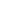 2 Dec 2023, 14:08